JOSE DE JESUS VILLA CHACONcargo actual AUXILIAR ADMINISTRATIVO “E”Datos Institucionales 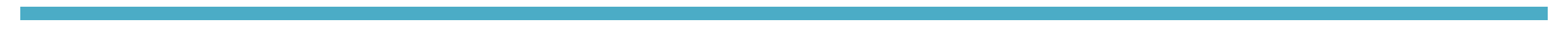 Nombre: Unidad de proyectos y programas sociales y vivienda.	Teléfono: 3414135912Domicilio: COLON #810 Correo-e:  Datos Académicos                                                     1980-1983Preparatoria regional de Cd. guzmánExperiencia Laboral 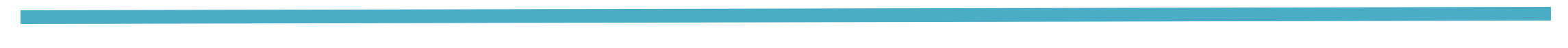 Servidor Público en el Municipio de Zapotlán el Grande, Jalisco. Desde el día 06 de enero del año 1995.Logros destacadosComo chofer: llegar a tiempo al destino o lugar señalado y regresar en tiempo y forma.Cursos y DiplomadosProtección civilSeguridad publicaRecursos humanosComputaciónVehicularcultura